МИНИСТЕРСТВО ОБРАЗОВАНИЯ ПЕНЗЕНСКОЙ ОБЛАСТИГосударственное автономное профессиональное образовательное  учреждение Пензенской области«Пензенский агропромышленный колледж» (ГАПОУ ПО ПАК)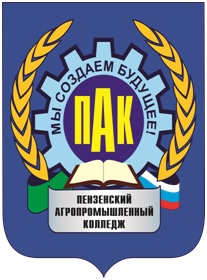 Отчето результатах самообследования деятельности Государственного автономного профессионального    образовательного учреждения Пензенской области«Пензенский агропромышленный колледж» за 2021 год2022 г.СОДЕРЖАНИЕПояснительная записка	стр. 3Организационно-правовое обеспечение образовательной деятельности	стр. 4Перечень локальных актов	стр. 5Система управления образовательным учреждением	стр.13Мониторинг качества подготовки кадров	стр.16Организация учебного процесса	стр.44Учебно-методическое и библиотечно-информационное обеспечение образовательного процесса	стр.53Кадровое обеспечение образовательного процесса	стр. 56Обеспечение образовательной деятельности зданиями и сооружениями	стр. 60Анализ воспитательной работы	стр.67Финансово–экономическая деятельность	стр.74Выводы и рекомендации комиссии по самообследованию	стр.75Пояснительная запискаСамообследование проведено в соответствии с Приказом Министерства образования и науки Российской Федерации от 14 июня 2013 г. N 462 «Об утверждении Порядка проведения самообследования образовательной организацией» (с изменениями и дополнениями).Целями проведения самообследования являются обеспечение доступности и открытости информации о деятельности колледжа, а также подготовка отчета о результатах самообследования.Процедура самообследования включает в себя следующие этапы: планирование и подготовку работ по самообследованию колледжа; организацию и проведение самообследования; обобщение полученных результатов и на их основе формирование отчета; рассмотрение отчета на заседании педагогического совета.Основанием для самообследования деятельности ГАПОУ ПО ПАК является Приказ директора колледжа от 01.02.2021 г. № 10Самообследование проводилось комиссией по направлениям и в сроки, установленные приказом о проведении самообследования.Разработан план подготовки и проведения самообследования, утверждена структура отчета по результатам самообследования.В процессе самообследования проведена оценка образовательной деятельности, воспитательной работы, системы управления колледжа, содержания и качества подготовки обучающихся, организации учебного процесса, востребованности выпускников, качества кадрового, учебно-методического, библиотечно- информационного обеспечения, материально-технической базы, функционирования внутренней системы оценки качества образования, финансово-экономической деятельности колледжа, а также анализ показателей деятельности колледжа, установленных Министерством образования и науки Российской Федерации (Приказ Минобрнауки России от 10 декабря 2013 г. N 1324 «Об утверждении показателей деятельности образовательной организации, подлежащей самообследованию» с изменениями и дополнениями).Организационно-правовое обеспечение образовательной деятельности1.1 Информационная карта образовательного учрежденияПолное и сокращенное наименование образовательного учреждения в соответствии с Уставом.Государственное автономное профессиональное  образовательное учреждение Пензенской области «Пензенский агропромышленный колледж»; ГАПОУ ПО ПАК. Местонахождение 440014 Пензенская область, город Пенза, улица Лесозащитная, дом 22, тел. (8412) 62-85-87, e-mail : pak1935l@mail.ruУстав ГАПОУ ПО ПАК зарегистрирован 24.08.2016 г.  ИФСН  России  по Октябрьскому району г.Пензы.Учредитель Министерство образования Пензенской областиОрганизационно-правовая форма бюджетное учреждениеСвидетельство о постановке на учет юридического лица в налоговом органеИНН 5834116241. Свидетельство о постановке на учет российской организации в налоговом органе по месту ее нахождения серия 58 № 002043358 выдано ИФНС по Железнодорожному району г. Пензы 03октября 2016 годаЛист записи Единого государственного реестра юридических лиц ОГРН 1165835068024 выдано Межрайонной ИФНС России № 1 по Пензенской области 03 октября 2016 годаЛицензия на осуществление образовательной деятельности № 12306 от 18 октября 2017г., выдана Министерством образования Пензенской области. Срок действия лицензии – бессрочно.Согласно лицензии, ГАПОУ ПО ПАК имеет право оказывать образовательные услуги по реализации образовательных программ по десяти специальностям, шести профессиям среднего профессионального образования, профессиональному обучению, дополнительному образованию (подвиды: дополнительное образование детей и взрослых; дополнительное профессиональное образование).В своей деятельности колледж руководствуется Конвенцией о правах ребенка; Конституцией РФ; Федеральным Законом от 29.12.2012г. № 273-ФЗ «Об образовании в Российской Федерации»; приказами, распоряжениями, решениями Министерства просвещения РФ, Министерства образования Пензенской области, Уставом ГАПОУ«ПАК» и другими документами.В колледже ведется годовое и перспективное планирование. Образовательная деятельность ведется в соответствии с Федеральными государственными образовательными стандартами среднего профессионального образования, разработаны основные профессиональные образовательные программы по специальностям, профессиям.В соответствии с Федеральным Законом от 29.12.2012г. № 273-ФЗ «Об образовании в Российской Федерации» в колледже разработаны и утверждены локальные нормативные акты.Перечень локальных актовПоложение о Совете государственного автономного профессионального образовательного учреждения Пензенской области «Пензенский агропромышленный колледж»;Положение о порядке оказания платных образовательных услуг государственным автономным профессиональным образовательным учреждением Пензенской области «Пензенский агропромышленный колледж»;Положение о добровольных пожертвованиях государственному автономному  профессиональному образовательному учреждению Пензенской области «Пензенский агропромышленный колледж»;Положение о комиссии по урегулированию споров между участниками образовательных отношений государственного автономного профессионального образовательного учреждения Пензенской области «Пензенский агропромышленный колледж»;Положение об учебном хозяйстве государственного автономного профессионального образовательного учреждения Пензенской области «Пензенский агропромышленный колледж»;Положение о методическом совете государственного автономного профессионального образовательного учреждения Пензенской области «Пензенский агропромышленный колледж»;Положение о порядке заполнения, учета и выдачи дипломов о среднем профессиональном образовании и их дубликатов в государственном автономном профессиональном образовательном учреждении Пензенской области «Пензенский агропромышленный колледж»;Положение о Службе содействия трудоустройству выпускников государственного автономного профессионального образовательного учреждения Пензенской области «Пензенский агропромышленный колледж»;Положение о Совете профилактики безнадзорности и правонарушений студентов государственного автономного профессионального образовательного учреждения Пензенской области «Пензенский агропромышленный колледж»;Положение о студенческом совете государственного автономного профессионального образовательного учреждения Пензенской области «Пензенский агропромышленный колледж»;Положение об уполномоченных на решение задач в области гражданской обороны государственного автономного профессионального образовательного учреждения Пензенской области «Пензенский агропромышленный колледж»;Положение о служебных командировках работников государственного автономного профессионального образовательного учреждения Пензенской области «Пензенский агропромышленный колледж»Положение об аттестации работников государственного автономного профессионального образовательного учреждения Пензенской области «Пензенский агропромышленный колледж»;Положение о защите, хранении, обработке и передаче персональных данных работников государственного автономного профессионального образовательного учреждения Пензенской области «Пензенский агропромышленный колледж»;Положение о методическом сопровождении образовательной деятельности в Государственном автономном профессиональном образовательном учреждении Пензенской области «Пензенский агропромышленный колледж»;Положение о комиссии по охране труда в государственном автономном профессиональном образовательном учреждении Пензенской области «Пензенский агропромышленный колледж»;Положение о классном руководителе государственного бюджетного профессионального образовательного учреждения Пензенской области «Кузнецкий многопрофильный колледж»;Положение об обучающихся государственного автономного профессионального образовательного учреждения Пензенской области «Пензенский агропромышленный колледж»;Порядок и случаи перевода студентов государственного автономного профессионального образовательного учреждения Пензенской области «Пензенский агропромышленный колледж» с платного обучения на бесплатное;Положение о текущем контроле и промежуточной аттестации студентов государственного автономного профессионального образовательного учреждения Пензенской области «Пензенский агропромышленный колледж» в условиях ФГОС;Положение о порядке перевода студентов государственного автономного профессионального образовательного учреждения Пензенской области «Пензенский агропромышленный колледж» на обучение по индивидуальному плану;Порядок организации и осуществления образовательной деятельности по образовательным программам среднего профессионального образования в государственном автономном профессиональном образовательном учреждении Пензенской области «Пензенский агропромышленный колледж»;Положение о стипендиальном обеспечении и других формах материальной поддержки студентов государственного автономного профессионального образовательного учреждения Пензенской области «Пензенский агропромышленный колледж»;Положение о государственной итоговой аттестации выпускников государственного автономного профессионального образовательного учреждения Пензенской области «Пензенский агропромышленный колледж»;Порядок предоставления академических отпусков студентам государственного автономного профессионального образовательного учреждения Пензенской области «Пензенский агропромышленный колледж»;Положение о порядке формирования и ведения личных дел студентов государственного автономного профессионального образовательного учреждения Пензенской области «Пензенский агропромышленный колледж»;Положение о защите, хранении, обработке и передаче персональных данных обучающихся государственного автономного профессионального образовательного учреждения Пензенской области «Пензенский агропромышленный колледж»;Положение о практической подготовке обучающихся Государственного автономного профессионального образовательного учреждения Пензенской области «Пензенский агропромышленный колледж»;Положение о методическом объединении классных руководителей государственного автономного профессионального образовательного учреждения Пензенской области «Пензенский агропромышленный колледж»;Положение об организации учебного процесса по заочной форме обучения в государственного автономного профессионального образовательного учреждения Пензенской области «Пензенский агропромышленный колледж»;Положения о зачетной книжке студента государственного автономного профессионального образовательного учреждения Пензенской области «Пензенский агропромышленный колледж»;Положение об организации внеаудиторной самостоятельной работы студентов государственного автономного профессионального образовательного учреждения      Пензенской области «Пензенский агропромышленный колледж»;Порядок зачета Государственным автономным  профессиональным образовательным учреждением Пензенской области «Пензенский агропромышленный колледж» результатов освоения обучающимися учебных предметов, курсов, дисциплин (модулей), практик, дополнительных образовательных программ в других организациях, осуществляющих образовательную деятельность;Положение о системе оплаты труда государственного автономного профессионального образовательного учреждения Пензенской области «Пензенский агропромышленный колледж»;Положение о порядке перевода, восстановления и отчисления студентов государственного автономного профессионального образовательного учреждения Пензенской области «Пензенский агропромышленный колледж»;Требование к одежде обучающихся государственного автономного профессионального образовательного учреждения Пензенской области «Пензенский агропромышленный колледж»;Положение о самоуправлении обучающихся государственного автономного профессионального образовательного учреждения Пензенской области «Пензенский агропромышленный колледж»;Положение о Педагогическом совете государственного автономного профессионального образовательного учреждения Пензенской области «Пензенский агропромышленный колледж»;Положение о предметно-цикловой комиссии государственного автономного профессионального образовательного учреждения Пензенской области «Пензенский агропромышленный колледж»;Положение о внутреннем финансовом контроле в государственном автономном профессиональном образовательном учреждении Пензенской области«Пензенский  агропромышленный колледж»;Положение о предметной экзаменационной комиссии государственного автономного профессионального образовательного учреждения Пензенской области «Пензенский агропромышленный колледж»;Положение об апелляционной комиссии государственного автономного профессионального образовательного учреждения Пензенской области «Пензенский агропромышленный колледж»;Положение о библиотеке государственного автономного профессионального образовательного учреждения Пензенской области «Пензенский агропромышленный колледж»;Положение о внутриколледжном контроле в государственном автономном профессиональном образовательном учреждении Пензенской области «Пензенский агропромышленный  колледж»;Положение о приемной комиссии государственного автономного профессионального образовательного учреждения Пензенской области «Пензенский агропромышленный колледж»;Правила приема в государственное автономное профессиональное образовательное учреждение Пензенской области «Пензенский агропромышленный колледж» в 2021-2022 учебном году;Положение о комиссии по проведению аукционов на право заключения договора аренды объекта недвижимого имущества, находящегося в оперативном управлении государственного автономного профессионального образовательного учреждения Пензенской области «Пензенский агропромышленный колледж»;Порядок расчета размера и взимания платы студентов за проживание в общежитиях государственного автономного профессионального образовательного учреждения Пензенской области «Пензенский агропромышленный колледж»;Положение об официальном web-сайте государственного автономного профессионального образовательного учреждения Пензенской области «Пензенский агропромышленный колледж»;Положение о ведении журналов учебных занятий государственного автономного профессионального образовательного учреждения Пензенской области «Пензенский агропромышленный колледж»;Положение о порядке организации и проведения индивидуального обучения студентов государственного автономного профессионального образовательного учреждения Пензенской области «Пензенский агропромышленный колледж»;Положение о Партнерском совете государственного автономного профессионального образовательного учреждения Пензенской области «Пензенский агропромышленный колледж»;Положение о повышении квалификации педагогических работников государственного автономного профессионального образовательного учреждения Пензенской области «Пензенский агропромышленный колледж»;Положение о дополнительном профессиональном образовании в государственном автономном профессиональном образовательном учреждении Пензенской области «Пензенский агропромышленный колледж»;Положение о рабочей комиссии по распределению стимулирующих выплат работникам государственного автономного профессионального образовательного учреждения Пензенской области «Пензенский агропромышленный колледж»;Положение о курсовой работе (курсовом проекте) в государственном автономном профессиональном образовательном учреждении Пензенской области«Пензенский агропромышленный колледж»;Положение об учебно-методическом комплексе в государственном автономном профессиональном образовательном учреждении Пензенской области«Пензенский агропромышленный колледж»;Положение о выпускной квалификационной работе студентов, обучающихся по программам подготовки специалистов среднего звена в государственном автономном профессиональном образовательном учреждении Пензенской области «Пензенский агропромышленный колледж»;Положение о выпускной квалификационной работе студентов, обучающихся по программам подготовки квалифицированных рабочих и служащих в государственном автономном профессиональном образовательном учреждении Пензенской области «Пензенский агропромышленный колледж»;Положение об организации занятий по физической культуре в государственном автономном профессиональном образовательном учреждении Пензенской области «Пензенский агропромышленный колледж»;Положение о режиме рабочего времени и времени отдыха педагогических и других работников в государственном автономном профессиональном образовательном учреждении Пензенской области «Пензенский агропромышленный колледж»;Положение о студенческом общежитии в государственном автономном профессиональном образовательном учреждении Пензенской области «Пензенский агропромышленный колледж»;Положение об учетной политике в государственном автономном профессиональном образовательном учреждении Пензенской области «Пензенский агропромышленный колледж»;Положение о порядке ведения личных дел сотрудников в государственном бюджетном профессиональном образовательном учреждении Пензенской области«Кузнецкий многопрофильный колледж»;Положение о профессиональном обучении в государственном автономном профессиональном образовательном учреждении Пензенской области «Пензенский агропромышленный колледж»;Положение о контрактной службе в государственном автономном профессиональном образовательном учреждении Пензенской области «Пензенский агропромышленный колледж»;Положение о кабинете (лаборатории) в государственном автономном профессиональном образовательном учреждении Пензенской области «Пензенский агропромышленный колледж»;Положение о прохождении экстерном промежуточной и государственной итоговой аттестации в государственном автономном профессиональном образовательном учреждении Пензенской области «Пензенский агропромышленный колледж»;Положение об индивидуальном проекте студентов государственного автономного профессионального образовательного учреждения Пензенской области «Пензенский агропромышленный колледж»;Положение о порядке учета и хранения документов в государственном автономном профессиональном образовательном учреждении Пензенской области «Пензенский агропромышленный колледж»;Положение о мерах поощрения обучающихся, выполнивших нормативы и требования золотого, серебряного и бронзового знаков отличия ГТО, в государственном автономном профессиональном образовательном учреждении Пензенской области «Пензенский агропромышленный колледж»;Положение о порядке оформления возникновения, приостановлении и прекращении отношений в государственном автономном профессиональном образовательном учреждении Пензенской области «Пензенский агропромышленный колледж»;Положение о системе наставничества педагогических работников Государственного автономного профессионального образовательного учреждения Пензенской области «Пензенский агропромышленный колледж»;Положение об обучении инвалидов и лиц с ограниченными возможностями здоровья в государственном автономном профессиональном образовательном учреждении Пензенской области «Пензенский агропромышленный колледж»;Положение о стимулирующих выплатах работникам государственного автономного профессионального образовательного учреждения Пензенской области «Пензенский агропромышленный колледж»;Правила внутреннего трудового распорядка государственного автономного профессионального образовательного учреждения Пензенской области «Пензенский агропромышленный колледж»;Положение о языке образования в государственном автономном профессиональном образовательном учреждении Пензенской области «Пензенский агропромышленный колледж»;Положение об антитеррористической группе в государственном автономном профессиональном образовательном учреждении Пензенской области «Пензенский агропромышленный колледж»;Положение о контрольно-пропускном режиме в государственном автономном профессиональном образовательном учреждении Пензенской области «Пензенский агропромышленный колледж»;Положение о базовой профессиональной организации, обеспечивающей поддержку региональной системы инклюзивного профессионального образования лиц с ограниченными возможностями и инвалидов в государственном автономном профессиональном образовательном учреждении Пензенской области «Пензенский агропромышленный колледж»;Положение об организации образовательного процесса для лиц с ОВЗ и инвалидов в государственном автономном профессиональном образовательном учреждении Пензенской области «Пензенский агропромышленный колледж»;Положение о практике для обучающихся инвалидов и лиц с ОВЗ в государственном автономном профессиональном образовательном учреждении Пензенской области «Пензенский агропромышленный колледж»;Положение о порядке проведения государственной итоговой аттестации для обучающихся инвалидов и лиц с ОВЗ в государственном автономном профессиональном образовательном учреждении Пензенской области «Пензенский агропромышленный колледж»;Положение об электронном обучении, применении дистанционных образовательных технологий при реализации программ для инвалидов и лиц с ОВЗ в государственном автономном профессиональном образовательном учреждении Пензенской области «Пензенский агропромышленный колледж»;Положение об организации и ведении гражданской обороны в государственном автономном профессиональном образовательном учреждении Пензенской области «Пензенский агропромышленный колледж»;Положение о мерах стимулирования и поощрения педагогических работников, участвующих во внедрении и реализации комплекса ГТО в государственном автономном профессиональном образовательном учреждении Пензенской области «Пензенский агропромышленный колледж»;Положение о мерах поощрения обучающихся, выполнивших нормативы и требования золотого, серебряного и бронзового знаков отличия комплекса ГТО в государственном автономном профессиональном образовательном учреждении Пензенской области «Пензенский агропромышленный колледж»;Порядок обращения иностранных граждан и лиц без гражданства в ГАПОУ«ПАК» для проведения экзамена на владение русским языком, знание истории России и основ законодательства РФ;Положение о приемочной комиссии для приемки поставленных товаров, выполненных работ, оказанных услуг, результатов отдельного этапа исполнения контракта при осуществлении закупок товаров для обеспечения нужд государственного автономного профессионального образовательного учреждения Пензенской области «Пензенский агропромышленный колледж»;Самообследованием установлено, что колледж осуществляет свою деятельность в соответствии с действующим законодательством, нормативными документами Министерства просвещения Российской Федерации, Министерством образования Пензенской области. Локальная нормативно- правовая документация отвечает всем необходимым требованиям. Колледж имеет все необходимые организационно-правовые документы, позволяющие вести образовательную деятельность в сфере среднего профессионального образования.Система управления образовательным учреждениемУправление	государственным	автономным	профессиональным образовательным учреждением Пензенской области «Пензенский агропромышленный колледж» (далее – Учреждение) осуществляется в соответствии с законодательством Российской Федерации и Пензенской области и строится на принципах единоначалия и коллегиальности.Единоличным исполнительным органом Учреждения является директор, который осуществляет текущее руководство деятельностью колледжа. Директор Учреждения назначается и освобождается от занимаемой должности учредителем в соответствии с законодательством Российской ФедерацииДиректор Учреждения без доверенности действует от имени колледжа и представляет его интересы в органах государственной власти и местного самоуправления и во взаимоотношениях с юридическими и физическими лицами.В учреждении создаются следующие коллегиальные органы управления: Общее собрание (конференция) работников и студентов, Совет колледжа, Педагогический совет, методический совет.В целях учета мнения студентов по вопросам управления Учреждением и при принятии локальных нормативных актов, затрагивающих их права и законные интересы, по инициативе обучающихся в Учреждении создается Студенческий совет. Основные задачи, функции и порядок работы этих органов определяютсяПоложениями об этих органах, утвержденными директором Учреждения.В целях совершенствования качества обучения и воспитания студентов, методической работы, повышения педагогического мастерства педагогических работников в колледже создаются методический совет, методические объединения, а также методические (цикловые) комиссии.Общее собрание (конференция) работников и студентов (далее конференция) является коллегиальным органом управления. Решение о созыве Конференции и дате ее проведения принимает директор.Компетенция общего собрания (конференции) работников и студентов:обсуждает и рекомендует к утверждению проект коллективного договора, правила внутреннего распорядка, положения об оплате труда;рассматривает, обсуждает и рекомендует к утверждению программу развития Учреждения;заслушивает отчеты директора о расходовании бюджетных и внебюджетных средств;заслушивает отчеты о работе директора, его заместителей, председателя педагогического совета и других работников, вносит на рассмотрение администрации предложения по совершенствованию ее работы;знакомится с решениями государственных органов и организаций, осуществляющих контроль за деятельностью Учреждения и рассматривает мероприятия по их выполнению;в рамках действующего законодательства принимает необходимые меры, ограждающие педагогических и других работников от необоснованного вмешательства в их профессиональную деятельность, ограничения самостоятельности учреждения.В состав общего собрания (конференции) работников и студентов входят все работники Учреждения и представители студентов. Общее собрание (конференция) работников и студентов возглавляется председателем.Общее руководство Учреждением осуществляет выборный представительный орган - Совет Учреждения, в состав которого входят: директор, представители всех категорий работников, обучающихся, а при необходимости заинтересованных предприятий, учреждений и организаций. Председателем Совета Учреждения является директор.В полномочия Совета колледжа входят:определение перспективных задач учебно-воспитательной работы, вопросов развития Учреждения;рассмотрение Правил приема в Учреждение;рассмотрение Правил внутреннего распорядка Учреждения;контроль	за	своевременностью	предоставления	отдельным	категориям обучающихся всех льгот и видов материального обеспечения;заслушивание отчетов директора и всей администрации Учреждения о проделанной работе за определенный период;рассмотрение иных вопросов, отнесенных к его компетенции в соответствии с Положением.Педагогический	совет	является	постоянно	действующим	органом коллегиального управления Учреждения.К компетенциям педагогического совета относится:рассмотрение и обсуждение перспективных задач на учебный год;подведение итогов учебного года;определение основных характеристик организации образовательного процесса;рассмотрение и обсуждение планов учебной, воспитательной работы колледжа;рассмотрение состояния и итогов учебной работы Учреждения, результатов промежуточной и итоговой государственной аттестации, мер и мероприятий по их подготовке и проведению, причин и мер по сохранению контингента обучающихся;рассмотрение состояния, мер и мероприятий по реализации Федерального государственного образовательного стандарта, в том числе учебно-методического и технического обеспечения по специальностям и профессиям, по которым осуществляется подготовка специалистов в Учреждении;рассмотрение состояния и итогов воспитательной работы Учреждения, состояния дисциплины обучающихся, заслушивания отчетов обучающихся, руководителей студенческих молодежных организаций и других работников Учреждения;рассмотрение материалов самообследования Учреждения;вопросы дополнительного профессионального образования педагогических работников, их аттестация;рассмотрение и обсуждение плана работы методических (цикловых) комиссий;определение основных характеристик организации образовательного процесса: процедуры приема обучающихся; порядка и основания отчисления обучающихся; допуска студентов к экзаменационной сессии; формы, порядка и условий проведения промежуточной и итоговой государственной аттестации; системы оценок при промежуточной аттестации; режима занятий обучающихся; оказания платных образовательных услуг, порядка их предоставления, а также расходования внебюджетных средств; порядка регламентации и оформления отношений Учреждения и обучающихся;рассмотрение и принятие образовательных программ;рассмотрение организации и осуществления образовательного процесса в соответствии с настоящим Уставом, полученной лицензией на право ведения образовательной деятельности, свидетельством о государственной аккредитации;рассмотрение и выработка предложений по улучшению работы по обеспечению питанием и медицинскому обеспечению обучающихся и работников колледжа и др.В состав Педагогического совета входят: директор колледжа (председатель педсовета), его заместители, педагогические работники, библиотекарь и руководители органов самоуправления колледжа.Самообследованием установлено, что структура колледжа позволяет с достаточной эффективностью обеспечить организацию и ведение образовательного процесса. В целом, система управления колледжем обеспечивает формирование условий и механизмов, необходимых для подготовки высококвалифицированных специалистов.МОНИТОРИНГ КАЧЕСТВА ПОДГОТОВКИ КАДРОВ4.1 Перечень реализуемых образовательных программ среднего профессионального образованияВсего в 2021 году в колледже реализовывались 16 образовательные программы среднего профессионального образования.В соответствии с лицензией в ГАПОУ «ПАК» также реализуются программы дополнительного образования: дополнительное образование детей и взрослых и дополнительное профессиональное образование, а также программы профессионального обучения, обеспечивающие возможность реализации права на образование в течение всей жизни (непрерывное образование).Дополнительное профессиональное образование осуществляется посредством реализации дополнительных профессиональных программ (программ повышения квалификации и программ профессиональной переподготовки).При освоении дополнительной профессиональной программы и успешной сдаче итоговой аттестации обучающемуся выдается документ о квалификации:по программам профессионального обучения – свидетельство о профессии рабочего, должности служащего;по программам профессиональной переподготовки - диплом о профессиональной переподготовке.Профессиональное обучение завершается итоговой аттестацией в форме квалификационного экзамена. По окончании обучения выдается свидетельство о профессии рабочего, должности служащего установленного образца.Общая численность студентов, обучающихся по ОПОП ППКРС (по формам обучения)Общая численность студентов, обучающихся по ОПОП ППССЗ (по формам обучения)Всего в ГАПОУ «ПАК» обучается 1074 человека Из них: 1074 - студенты очной формы обучения. Обучающихся по программам подготовки квалифицированных рабочих, служащих 490– человек (все обучаются по очной форме), по программам подготовки специалистов среднего звена – 584 человек (из них 584 студентов очной формы обучения).Подготовка в колледже ведется по очной форме обучения на базе основного общего образования и среднего общего образования, по заочной форме обучения - на базе среднего общего образования. Государственное задание за отчетный период выполнено.Удельный вес численности студентов, обучающихся по профессиям и специальностям СПО из ТОП-50, в общей численности студентов, обучающихся по программам СПО – 43%.Доля обучающихся за счет бюджетных средств бюджетной системы РФ в общей численности студентов, обучающихся по программам СПО – 100%.Сведения о приемеТаким образом, в 2021-2022 учебном году колледж выполнил контрольные цифры приема на 100%.Прием на обучение в ГАПОУ «ПАК» на 2021-2022 учебный год за счет ассигнований бюджета Пензенской области являлся общедоступным и проводился в рамках контрольных цифр приема, утвержденных Министерством образования Пензенской области. Предложения по контрольным цифрам приема формируются колледжем в соответствии с лицензией на осуществление образовательной деятельности и с учетом реального спроса на образовательные услуги и потребности работодателей в специалистах определенного профиля.Прием в колледж проводится в соответствии с Правилами приема, которые ежегодно разрабатываются, утверждаются и размещаются на сайте колледжа не позднее 1 марта текущего года.Для качественного набора обучающихся и выполнения контрольных цифр приема в образовательном учреждении проводится системная профориентационная работа.При приеме на обучение по образовательным программам среднего профессионального образования по     специальностям«Физическая культура», «Конструирование, моделирование и технология швейных изделий», требующим у поступающих наличия определенных творческих способностей, физических качеств, проводятся вступительные испытания в порядке, установленном Правилами приема в ГАПОУ «ПАК». В случае, если численность поступающих превышает количество мест, финансовое обеспечение которых осуществляется за счет бюджетных ассигнований бюджета Пензенской области, колледжем при приеме на обучение   по   образовательным   программам   среднего   профессионального   образования   учитываются   результаты   освоенияпоступающими образовательной программы основного общего или среднего общего образования, указанные в представленных поступающими документах об образовании.Обучение ведется по очной и заочной форме обучения как за счет средств регионального бюджета, так и по договорам с физическими (или юридическими) лицами с оплатой ими стоимости обучения.Конкурс на очном отделении в 2020 году составил 1,3  человека на место. Данный показатель значительно вырос по сравнению с 2018г. и 2019 г.Численность студентов из числа инвалидов и лиц с ограниченными возможностями здоровья на 31.12.2020г.Обучение по образовательным программам обучающихся с инвалидностью осуществляется с учетом состояния их здоровья, индивидуальных возможностей. Обучение таких студентов организовано в общих группах, совместно с другими обучающимися. Применяется дистанционная форма обучения на базе Программного обеспечения MOODL, Электронное обучение.Проводится систематическое пополнение электронной базы системы лекционным материалом, презентациями, контрольно- оценочным материалом. Осуществляется психолого-педагогическое сопровождение инвалидов. Разработана адаптированная образовательная программа для лиц с нарушениями опорно-двигательного аппарата, обучающихся по специальности 09.02.07	«Информационные системы и программирование» , 09.01.03	«Мастер по обработке цифровой информации».Восемь педагогических работников прошли курсы повышения квалификации для работы в сфере инклюзивного образования.Имеется возможность консультаций педагога - психолога.Создан раздел на сайте ГАПОУ «ПАК» для обеспечения информационной открытости ПОО для инвалидов и лиц с ОВЗ и их родителей. Сайт адаптирован для лиц с нарушением зрения. Предоставляется возможность обучения по индивидуальному учебному плану.В колледже организовано взаимодействие с учреждениями и общественными организациями по профориентационной работе среди лиц с ОВЗ.4.6Оценка образовательной деятельности колледжаОценка	образовательной	деятельности	колледжа	проводилась	по следующим показателям:открытость и доступность информации о колледже;комфортность	условий,	в	которых	осуществляется	образовательная деятельность;доброжелательность, вежливость, компетентность работников колледжа;удовлетворенность качеством образовательной деятельности колледжа.Для оценки этих показателей использовались следующие методы сбора информации:контент-анализ официального сайта колледжа в сети Интернет;анкетирование обучающихся;опрос родителей (законных представителей) обучающихся;опрос педагогических работников;опрос работодателей.Информационным отражением открытости и доступности образовательной деятельности колледжа является официальный сайт колледжа в сети Интернет.( http://spopak58.ru/)Структура сайта колледжа соответствует требованиям нормативных документов, регламентирующих требования к структуре и контенту официального сайта образовательной организации.Реализованная в сайте колледжа система управления контентом позволяет оперативно обновлять информацию должностным лицом, занимающимся техническим сопровождением сайта.Приказом директора ежегодно назначается редакция портала из числа работников и обучающихся колледжа, состоящая из руководителя редакции, корреспондентов и технического редактора.На сайте колледжа, наряду с обязательной информацией, есть страницы новостей, фотогалереи, журнала, объявлений и т.д.Логика развития информационного пространства колледжа потребовала новых возможностей, поэтому, кроме сайта колледжа, у каждого преподавателя появился свой персональный сайт, который позволил организовать взаимодействие с родителями (законными представителями), обучающимися, коллегами из других образовательных организаций и даже администрацией колледжа.Кроме персональных   сайтов   преподавателей,   сайта   колледжа,   единоеинформационное пространство реализуется в форме локальной сети колледжа, объединяющей компьютеры кабинетов и библиотеки. Это позволяет оперативно изготавливать и использовать дидактические материалы, онлайн-иллюстрации, различные формы учебной работы.Одним из основных инструментов оценки образовательной деятельности колледжа является анкетирование (опрос) участников образовательного процесса. При этом определяется степень их удовлетворенности различными аспектами жизни колледжа.В отчетном году проводилось анкетирование родителей (законных представителей) обучающихся.В качестве диагностического инструментария, положенного в основу анкет, были взяты четыре стороны образовательного процесса колледжа: деятельностная, организационная, социально-психологическая, управленческая.Вопросы анкеты выявляли уровень удовлетворенности родителей (законных представителей) учебным, организационным процессом, социально- психологическим климатом в колледже, а также удовлетворенности работой администрации.В   процедуре   анкетирования   приняло    участие    320 человек,    из них 46 человека ответили анонимно.Результаты анкетирования:Удовлетворенность учебным процессом в колледже.В данном разделе анкеты были поставлены вопросы, касающиеся содержания, форм и методов обучения и воспитания, объективности контроля, а также самочувствия обучающихся во время занятий. Удовлетворенность учебным процессом в колледже, в среднем, 84%. Диапазон ответов 77-91%.Удовлетворенность организационным процессом в колледже.Вопросы касались организации материально-технических условий колледжа, комфортности, режима занятий, возможностей досуговой деятельности, а также организации сотрудничества семьи и колледжа.Удовлетворенность организационным процессом составила, в среднем, 63%. Диапазон ответов 44-83%.Удовлетворенность социально-психологическим климатом в колледже.Социально-психологический климат является интегральной составляющей взаимодействия участников образовательного процесса.Вопросы анкеты выявляли уровень взаимоотношений между обучающимися, педагогами и родителями (законными представителями). В среднем уровень удовлетворенности социально-психологическим климатом в колледже 75%, ответы в диапазоне 64-87%.Удовлетворенность работой администрации.Спектр вопросов выявлял эффективность работы администрации колледжа с точки зрения родителей (законных представителей). Родители (законные представители) отмечают позитивные изменения, происходящие в колледже (92% ответов), считают деятельность администрации эффективной (88%). В среднем удовлетворенность работой администрации составила 84%, ответы находятся в диапазоне 77-92%.Вывод: общая оценка удовлетворенности родителей (законных представителей) обучающихся работой колледжа составляет 77%. Работа колледжа с точки зрения родителей (законных представителей) является продуктивной.С целью изучения эффективности функционирования колледжа на основе анализа удовлетворенности качеством образовательной деятельности среди обучающихся было проведено анонимное анкетирование. Всего приняло участие 742 студента, что составляет 67% от их общего количества.Обучающимся было предложено ответить на 30 вопросов по следующим направлениям деятельности: внутренний психологический климат в колледже; удовлетворенность обучающихся качеством преподавания; заинтересованность обучающихся жизнью колледжа; взаимоотношения колледжа и родителей (законных представителей); использование на уроках электронных ресурсов и нетрадиционных форм их проведения.Результаты анкетирования:Внутренний психологический климат в колледже.В данном разделе анкеты были поставлены вопросы, касающиеся взаимоотношений между обучающимися, уровня доверия между обучающимися и педагогическими работниками, уровня требовательности педагога, отсутствия давления педагога на обучающегося.В среднем уровень удовлетворенности внутренним психологическим климатом – 68%. Ответы находятся в диапазоне 61-81%.Удовлетворенность обучающихся качеством преподавания.В качестве основных вопросов студентам было предложено дать оценку профессионализму педагогических работников, определить степень качества приобретаемых в процессе обучения знаний, умений, навыков и компетенций, их полезности для дальнейшего трудоустройства и успешной работы по полученной профессии/специальности.В среднем уровень удовлетворенности обучающихся качеством преподавания – 74%. Ответы в диапазоне 66-81%.Заинтересованность обучающихся жизнью колледжа.Спектр вопросов в основном касался студенческого самоуправления исоздания условий в колледже для реализации своих возможностей и интересов.Удовлетворенность обучающихся жизнью колледжа составила в среднем 73%. Диапазон ответов - 55-92%.Взаимоотношение колледжа и родителей (законных представителей) обучающихся.Вопросы выявляли эффективность работы колледжа и родителей (законных представителей) обучающихся.В среднем уровень удовлетворенности этой работы составил 91%. Ответы находятся в диапазоне 86-97%.Использование на уроках нетрадиционных форм проведения электронных ресурсов.Вопросы выявляли эффективность использования технических средств, ресурсов информационно-коммуникационных технологий, электронных образовательных ресурсов на уроке и проведения нетрадиционных уроков, вызвавших у обучающихся интерес к дисциплине, профессиональному модулю.Уровень удовлетворенности обучающихся использованием на уроке электронных ресурсов и нетрадиционных форм их проведения составил в среднем 57%. Диапазон ответов – 38-76%.С целью определения уровня системы управления в колледже в отчетном году проводился опрос педагогических работников колледжа, включающий вопросы личностных, профессионально-педагогических качеств членов администрации колледжа, их компетентности и эффективности управления.С этой целью была разработана карта оценки качества работы административно-управленческого персонала колледжа.Педагогическим работникам было предложено оценить:личностные качества (интеллигентность, общая культура, лидерские, организаторские и ораторские способности, требовательность, доброжелательность, и т.д.);компетентность и эффективность управления, в основе которых лежат педагогическое мастерство, умение планировать и оперативно координировать учебно-воспитательную деятельность, умение создавать деловой, творческий и нравственный климат в коллективе, правовая и экономическая компетентность.Для определения рейтинга каждого члена администрации колледжа были просчитаны средние баллы оцениваемых качеств. Средний балл в целом по административно-управленческому персоналу составил 8,6, что означает выше среднего уровня (8 – средний уровень).Неотъемлемым условием функционирования оценки образовательной деятельности колледжа является исследование мнения работодателей о качествеподготовки выпускников.По итогам выпуска обучающихся было принято решение и проведении опроса работодателей с рассылкой анкет. Анкета содержала вопросы, касающиеся уровня удовлетворенности профессиональной подготовкой выпускников.Кроме того, работодателям предлагалось высказать свои предложения по улучшению подготовки выпускников.Было получено 29 ответов от предприятий и организаций, из которых 34% удовлетворены уровнем профессиональной подготовки выпускников; 48% - удовлетворены, но не в полной мере; 8% - не удовлетворены; 10% - затруднялись в ответе.В анкетах были сформулированы следующие предложения по улучшению подготовки выпускников:уделять внимание знанию технической документации;уделять внимание знанию специализированных компьютерных программ (автомеханики);увеличить количество часов на проведение практики;повысить уровень общей культуры.В целом большинство работодателей отметили, что приходящие на предприятие (в организацию) выпускники неплохо подготовлены. Однако, практических навыков работы (качество, производительность труда) недостаточны, чтобы работать эффективно, вследствие чего возникает необходимость прохождения дополнительной практики.Выводы.На основании контент-анализа официального сайта колледжа можно сделать следующий вывод:в целом сайт соответствует федеральным требованиям, ряд важных для Интернет-пользователей его разделов заполнены на хорошем уровне. Вместе с тем необходимо продолжить своевременную работу по наполнению разделов и обратить внимание на те разделы, где нужно сообщить об отсутствии услуг.На основании данных анкетирования и опросов обучающихся, родителей (законных представителей), работодателей можно сделать следующий вывод:значительная часть обучающихся и их родителей (законных представителей) удовлетворены организацией образовательного процесса, стилем взаимоотношений в колледже, уровнем требовательности, условиями, предоставляемыми колледжем для развития способностей и раскрытия творческого потенциала.По данным анкет обучающиеся и родители (законные представители)готовы рекомендовать колледж для поступления друзьям и знакомым.Вместе с тем, следует обратить внимание на активизацию работы с родителями (законными представителями) обучающихся в целях повышения их осведомленности о различных аспектах качества образовательных услуг и т.п., так как при оценке ряда сторон деятельности колледжа отмечались ответы«затрудняюсь».По результатам анкетирования педагогические работники в целом высказались положительно о компетентности и эффективности управления, организации работы колледжа.Наряду с выявлением общей удовлетворенности, были высказаны предложения по оказанию индивидуальной методической помощи молодым специалистам в новых условиях (ФГОС СОО, ФГОС СПО ТОП-50).При выборе форм по оказанию индивидуальной методической помощи молодым специалистам было принято решение о создании системы наставничества и проведении серии мастер-классов по активным и интерактивным методам обучения ведущими преподавателями колледжа.Сравнительный анализ результатов анкетирования работодателей показал, что выпускники колледжа востребованы на предприятиях (организациях), которые в целом удовлетворены уровнем их подготовки.Вместе с тем, работодатели высказали ряд пожеланий (см.п.2.7), которые были учтены при корректировке образовательных программ СПО и планов воспитательной работы (группы, колледжа).Таким образом, результат самоанализа в части оценки образовательной деятельности колледжа свидетельствует о том, что деятельность нашего образовательного учреждения в значительной степени соответствует социально- экономическому запросу, о чем свидетельствует удовлетворенность респондентов качеством и спектром образовательных услуг, условиями жизнедеятельности, уровнем профессиональной компетентности педагогических кадров колледжа.УРОВЕНЬ ПОДГОТОВКИ ВЫПУСКНИКОВ ОБРАЗОВАТЕЛЬНЫХПРОГРАММ СПООценка качества освоения основных профессиональных образовательных программ среднего профессионального образования по программам подготовки квалифицированных рабочих и служащих и подготовки специалистов среднего звена включает текущий контроль знаний, промежуточную аттестацию студентов по учебным дисциплинам и профессиональным модулям и итоговую аттестацию студентов.Текущий контроль и промежуточная аттестация студентов проводится в соответствии с Положением о текущем контроле и промежуточной аттестации студентов Государственного автономного профессионального образовательного учреждения Пензенской области «Пензенский агропромышленный колледж». Промежуточная аттестация определяет уровень подготовки обучающихся по дисциплинам, междисциплинарным курсам и профессиональным модулям. Формы текущего контроля и промежуточной аттестации определяются учебными планами и рабочими программами по дисциплинам и профессиональным модулям.Основными формами промежуточной аттестации в колледже являются: экзамен по отдельной дисциплине или МДК, комплексный экзамен, дифференцированный зачет, защита курсового проекта, экзамен (квалификационный) по профессиональному модулю. Анализ результатов промежуточной аттестации студентов показал, что порядок ее проведения соответствует установленным требованиям, а качество знаний студентов колледжа находится на достаточном уровне.Государственная итоговая аттестация выпускников колледжа проводится в соответствии с Положением о государственной итоговой аттестации выпускников Государственного автономного профессионального образовательного учреждения Пензенской области «Пензенский агропромышленный колледж» и на основании Программ государственной итоговой аттестации. Программы государственной итоговой аттестации разрабатываются с участием заинтересованных работодателей. Председатели государственных экзаменационных комиссий назначаются из числа руководящих работников профильных предприятий и организаций.Положение разработано в соответствии с:частью 5 статьи 59 Федерального закона от 29 декабря 2012 г. №273 -ФЗ «Об образовании в Российской Федерации»;приказом Министерства просвещения Российской Федерации №257 от 21.05.2020 г., «Об особенностях проведения государственной итоговой аттестации по образовательным программам среднего профессионального образования в 2019/2020 учебном году»;Государственная итоговая аттестация в колледже осуществлялась защита выпускной квалификационной работы, выполненной в виде:письменной экзаменационной работы, предусмотренной Федеральным государственным образовательным стандартом среднего профессионального образования для выпускников, осваивающих программы подготовки квалифицированных рабочих, служащих;дипломной работы (дипломного проекта), предусмотренной Федеральным государственным образовательным стандартом среднего профессионального образования для выпускников, осваивающих программы подготовки специалистов среднего звена.Демонстрационного экзамена для обучающихся по профессии 23.01.17 «Мастер по ремонту и обслуживанию автомобилей»С целью разрешения конфликтных ситуаций и споров, возникающих в процессе проведения экзаменов, была создана апелляционная комиссия. В процессе Государственной итоговой аттестации конфликтных ситуаций не было.Для проведения государственной итоговой аттестации выпускников колледжа в     2021 году сформировано десять  Государственных экзаменационных комиссий. Председатели ГЭК утверждены приказом Министерства образования Пензенской области.Анализ выпускных квалификационных работ показал: содержание работ соответствует требованиям федеральных государственных образовательных стандартов среднего профессионального образования. Структура дипломных работ (проектов), письменных экзаменационных работ соответствует нормативным документам, разработанным предметно-цикловыми комиссиями колледжа.Зафиксирован удовлетворительный уровень овладения выпускниками системой знаний, умений и компетенции, необходимых для осуществления практической деятельности, моделирования и решения профессиональных задач. Выпускные квалификационные работы в целом соответствуют требованиям, предъявляемым к ВКР. Большинство обучающихся показали в ходе защиты достаточный уровень владения исследовательским аппаратом.Результаты государственной итоговой аттестацииКоличество выпускников колледжа в 2021 году - 187 человек.Количество допущенных к ГИА – 187 человек.Количество	прошедших государственную итоговую аттестацию и получивших дипломы о среднем профессиональном образовании - 187 человек, из них 59 - диплома с отличием (31,5%), 117 выпускникам рекомендованы повышенные разряды (62%).Удельный вес выпускников, обучавшихся по программам СПО, получивших оценки "хорошо" и "отлично" по результатам ГИА, в общей численности выпускников, обучавшихся по программам СПО, составил 62,5%.Показатель численности   выпускников,   получивших   оценки   «хорошо»   и«отлично» по результатам государственной итоговой аттестации по сравнению с 2019 и 2020 годами  немного увеличился (в 2019 году - 59%; в 2020 году - до 61%).Организация учебного процессаУчебный процесс в колледже организуется согласно учебным планам, графику учебного процесса, рабочим учебным программам по дисциплинам и профессиональным модулям, календарно-тематическим планам.Недельная аудиторная нагрузка составляет не более 36 часов, максимальная учебная нагрузка – 54 часа. В максимальную учебную нагрузку включена самостоятельная работа студентов.По актуализированным ФГОС и ФГОС ТОП-50 объем недельной образовательной   нагрузки   обучающихся   по   программе   не	превышает 36 академических часа и включает все виды работы во взаимодействии с преподавателем и самостоятельную учебную работу;Учебные планы содержат разделы: график учебного процесса, сводные данные по бюджету времени, план учебного процесса, производственная (профессиональная) практика, перечень кабинетов, лабораторий, мастерских.График учебного процесса определяет по курсам и семестрам сроки начала и окончания учебных занятий, экзаменационных сессий, каникул, этапов и продолжительности учебной и производственной практик, государственной итоговой аттестации.План учебного процесса включает в себя перечень, количество часов, последовательность изучения дисциплин, профессиональных модулей, междисциплинарных курсов по семестрам и курсам, виды учебных занятий и формы промежуточной и итоговой аттестации.Учебные планы утверждены директором колледжа и согласованы с заинтересованными работодателями.Освоение учебной дисциплины (курса), профессионального модуля сопровождается промежуточной аттестацией студентов, проводимой в формах, определенных учебным планом. Обязательной формой промежуточной аттестации по профессиональному модулю является экзамен (квалификационный). Промежуточная аттестация по учебной/производственной практике в рамках освоения программ профессиональных модулей осуществляется в форме дифференцированного зачета. Периодичность промежуточной аттестации определяется рабочим учебным планом основной профессиональной образовательной программы по конкретной профессии/специальности.Вопросы и задания к зачетам, дифференцированным зачетам и экзаменационный материал по учебным дисциплинам разрабатываются преподавателями с учетом требований федеральных государственных образовательных стандартов.Вариативная часть ОПОП по   профессиям и специальностям использована как на введение новых элементов ОПОП, учитывающих требования регионального рынка труда, так и на дополнение обязательных элементов, перечисленных в ФГОС.Формой    государственной    итоговой    аттестации	по образовательным программам среднего профессионального образования является защита выпускнойквалификационной работы. Выпускная квалификационная работа выполняется выпускниками в зависимости от осваиваемой образовательной программы среднего профессионального образования в следующих видах: для выпускников, осваивающих программы подготовки квалифицированных рабочих и служащих - в виде выпускной практической квалификационной работы и письменной экзаменационной работы; для выпускников, осваивающих программы подготовки специалистов среднего звена - в виде дипломной работы, дипломного проекта.К государственной итоговой аттестации допускается студент, не имеющий академической задолженности и в полном объеме выполнивший учебный план или индивидуальный учебный план по осваиваемой образовательной программе среднего профессионального образования.Согласно учебного плана и на основании рабочих программ студенты в процессе обучения проходят учебную практику, производственную практику и преддипломную практику.Учебная практика проводится в учебно-производственных мастерских, лабораториях, учебном хозяйстве, учебном полигоне колледжа, либо в организациях на основе договоров между организацией, осуществляющей деятельность по образовательной программе соответствующего профиля, и колледжем. Учебная практика проводится мастерами производственного обучения и преподавателями дисциплин профессионального цикла.Производственная практика проводится в организациях на основе договоров, заключаемых между колледжем и организациями различных организационно- правовых форм. В период прохождения производственной практики студенты могут зачисляться на вакантные должности, если работа соответствует требованиям программы производственной практики.Руководителями практик от колледжа являются преподаватели профессионального цикла, мастера производственного обучения.В соответствии с требованиями ФГОС, преподаватели профессионального цикла, мастера производственного обучения проходят повышение квалификации и стажировку на профильных предприятиях не реже одного  раза в три года.Соответствие структуры подготовки требованиям ФГОСУчебная деятельность обучающихся предусматривает учебные занятия (урок, практическое занятие, лабораторное занятие, консультации), самостоятельную работу, выполнение курсового проекта, индивидуального проекта, практику.Содержание среднего профессионального образования определяется программами подготовки специалистов среднего звена, программами подготовки квалифицированных рабочих, служащих, разработанными в колледже на основе ФГОС.ППКРС предусматривают изучение следующих учебных циклов: общепрофессионального;профессионального; и разделов:физическая культура; учебная практика;производственная практика; промежуточная аттестация;государственная итоговая аттестация.Обязательная часть ППКРС	составляет	около 80 процентов от общего объема времени, отведенного на ее освоение. Вариативная часть - около 20 процентов.ППССЗ предусматривают изучение следующих учебных циклов: общего гуманитарного и социально-экономического;математического и общего естественнонаучного; профессионального;и разделов:учебная практика;производственная практика (по профилю специальности); производственная практика (преддипломная); промежуточная аттестация;государственная итоговая аттестация.Обязательная часть ППССЗ по учебным циклам	составляет	не менее	70 процентов от общего объема времени, отведенного на их освоение. Вариативная частьоколо 30 процентов.Содержание ППССЗ, ППКРС обеспечивает получение квалификации.Рабочие программы общеобразовательных дисциплин являются частью программно-методического сопровождения ОПОП СПО при реализации ППКРС, ППССЗ на базе основного общего образования.Общеобразовательные дисциплины изучаются на первом курсе обучающимися, получающими среднее профессиональное образование по программам подготовки специалистов среднего звена.При организации обучения по ППКРС для повышения мотивации студентов к обучению и будущей профессиональной деятельности программа среднего общего образования реализуется в течение всего срока обучения, чередуясь с дисциплинами общепрофессионального цикла и профессиональными модулями.Учебно-методическое и библиотечно-информационное обеспечение образовательного процессаМетодической работой колледжа руководит методический совет колледжа. В него входят заместитель директора по УПР, заместитель директора по ВР, заведующий отделением, старший мастер, методисты, председатели цикловых комиссий.Основными задачами методического совета являются:разработка учебно-методической и организационной документации, необходимой для обеспечения образовательного процесса;формулировка предложений по обеспечению качества подготовки специалистов и формированию единого образовательного пространства;обеспечение совершенствования	содержания	образования, рецензирования, первичная экспертиза учебных, методических разработок педагогов, создание банка данных материалов;изучение, обобщение, пропаганда передового педагогического опыта; содействие   в   организации    и    проведении    конференций,    семинаров, совещаний по проблемам развития профессионального образования, студенческих олимпиад и конкурсов.исследуемый период было осуществлено 114 взаимопосещения учебных занятий преподавателями, председателями МЦК, мастерами п/о; проведен административный контроль 87 занятий.Проведено 18 открытых уроков, из них: по общеобразовательным дисциплинам , по общепрофессиональным дисциплинам и МДК – 5, по производственному обучению – 4.По дисциплинам и профессиональным модулям основных профессиональных образовательных программ разработаны рабочие программы, которые содержат пояснительную записку, объем дисциплины и виды учебной работы,   тематический план, содержание дисциплины или ПМ, требования к результатам освоения, условия реализации ПМ, контроль и оценку результатов освоения ПМ.Для проведения промежуточной аттестации студентов по профессиональному модулю разработаны комплекты оценочных средств. КОС по профессиональным модулям	целостно отражают объем усвоенных знаний, освоенных умений, приобретенного практического опыта, сформированных общих и профессиональных компетенций. Контрольно-оценочные средства по профессиональному модулю, экзаменационный и зачетный материал по учебной дисциплине обсуждаются на заседании предметно-цикловой комиссии и утверждаются заведующим отделением не позднее, чем за месяц до начала сессии.Ежегодно разрабатываются программы государственной итоговой аттестации. Программы ГИА отражают квалификационные характеристики выпускников, виды государственной итоговой аттестации, сроки проведения, условия подготовки и процедуры проведения.Учебные планы, рабочие учебные программы дисциплин и профессиональных модулей, календарно-тематические планы преподавателей, учебные пособия, методические указания к курсовому и дипломному проектированию, методическиеуказания по выполнению лабораторно-практических работ, методические рекомендации по выполнению самостоятельной работы, методические рекомендации и контрольные задания для студентов заочной формы обучения, дидактический материал, контрольно - измерительный материал составляют комплекс учебно-методического обеспечения образовательного процесса.Создано учебно-методических разработок по проведению теоретических занятий, производственных работ, контрольно-оценочных средств, рабочих учебных программ – 74 ед.Коллегиальным органом управления является педагогический совет, на котором рассматриваются основные вопросы организации образовательной деятельности колледжа. За отчетный период проведено четыре заседания педагогического совета.Наличие информационного и коммуникационного оборудования48Информационная оснащенность образовательного процессаТрудоустройство выпускниковОдним из основных критериев качества подготовки выпускников является востребованность молодых специалистов на рынке труда и удовлетворѐнность работодателей качеством их подготовки. На сегодняшний день колледж насчитывает 26 предприятий - социальных партнеров.С предприятиями и организациями заключены долгосрочные договоры на прием студентов на все виды практики, на трудоустройство выпускников, стажировку инженерно – педагогических кадров, на профессиональную подготовку, что позволяет для нас:обеспечить теоретическую и практическую подготовку студентов, необходимую для успешного овладения ими профессиональными компетенциями;направить студентов на практику в сроки, определенные рабочими учебными планами, стажировку;вносить коррективы в учебные планы по специальным предметам и учебной практике, учитывая требования работодателей;иметь информацию о рынке труда;осуществлять резервирование рабочих мест для выпускников колледжа.Налаживание контактов между колледжем и предприятиями – социальными партнерами осуществляется следующими способами:привлечение специалистов - практиков к разработке ОПОП; к составлению методических пособий; определение содержания подготовки по этим специальностям с последующей разработкой необходимой учебно-программной документации;участие работодателей в «днях открытых дверей»; проведение круглых столов с представителями работодателей; организация ознакомительных экскурсий; участие в заседаниях комиссии по государственной итоговой аттестации выпускников; участие работодателей в планировании тематики дипломных работ с учетом требований отрасли; разработка бланков отчета студентов о прохождении практики совместно с работодателем; участие представителей вузов и работодателей в «Ярмарке вакансий».С 2009 года в колледже действует Служба содействия трудоустройству выпускников ГАПОУ «ПАК». Главной задачей службы является содействие трудоустройству и адаптации выпускников колледжа к рынку труда.Основными направлениями работы службы содействия трудоустройству выпускников являются:содействие трудоустройству выпускников по специальности или профилю обучения;осуществление постоянного взаимодействия с предприятиями-работодателями по вопросам трудоустройства выпускников и временной занятости обучающихся;увеличение количества социальных партнеров – потенциальных работодателей;заключение долгосрочных договоров на прием обучающихся на все виды практики и трудоустройство выпускников;организация и проведение информационных встреч, ярмарок вакансий, круглых столов с привлечением работодателей и специалистов центра занятости населения;проведение работ по сбору информации о вакансиях для выпускников и создание банка данных о наличии вакантных рабочих мест;учет и регистрация выпускников и обучающихся, обратившихся в службу с целью поиска работы;подбор выпускников по заявкам работодателей на замещение вакантных рабочих мест;информирование выпускников колледжа о положении на рынке труда, оказание консультативной помощи по вопросам трудоустройства;информирование	выпускников	о	возможностях	продолжения	обучения	в образовательных учреждениях последующего уровня образования;поддержка государственных и региональных программ по трудоустройству выпускников.В течение всего учебного года служба проводит активную работу с предприятиями и организациями, способствующую успешному трудоустройству выпускников. Работа осуществляется в тесном взаимодействии с городским и районным центрами занятости населения.В течение трех лет после окончания колледжа Служба содействия трудоустройству прослеживает карьеру выпускников и проводит анализ закрепления выпускников на предприятиях - социальных партнерах или причины смены места работы. В настоящее время одной из задач образовательного учреждения является дальнейшее сопровождение карьеры выпускника.Анализ воспитательной работыВоспитательная работа в колледже осуществлялась в соответствии с   Конституцией  Российской Федерации; Федеральным законом от 29.12.2012г. №273-Ф3 «Об образовании в Российской Федерации»; Федеральным законом от 24.06.1999г. №120-ФЗ «Об основах системы  профилактики безнадзорности и правонарушений»; Федеральным  законом от 24.07.1998г. №124-ФЗ «Об основных гарантиях  прав ребенка в Российской Федерации»; Федеральным законом от 29.12.2010г. №436 «О защите детей от информации, причиняющей вред их здоровью и развитию»; Указом  Президента Российской Федерации от 21.07.2020 № 474  «О национальных целях развития Российской Федерации на период до 2030 года»; Федеральным  Законом  от 31.07.2020 № 304-ФЗ «О внесении изменений 
в Федеральный закон «Об образовании в Российской Федерации» по вопросам воспитания обучающихся» (далее-ФЗ-304); распоряжением  Правительства Российской Федерации от 12.11.2020  № 2945-р об утверждении Плана мероприятий по реализации 
в 2021–2025 годах Стратегии развития воспитания в Российской Федерации на период до 2025 года; программы воспитания и плана воспитательной работы на 2020/21 учебный год.         Целью воспитательной работы является личностное развитие обучающихся 
и их социализация, проявляющиеся в развитии их позитивных отношений 
к общественным ценностям, приобретении опыта поведения и применения сформированных общих компетенций квалифицированных рабочих, служащих/ специалистов среднего звена на практике       Приоритетными направлениями воспитательной работы были: профессионально-личностное воспитание; гражданско-правовое и патриотическое воспитание; духовно-нравственное и культурно-эстетическое воспитание; воспитание здорового образа жизни и экологической культуры. Практическая реализация задач установленных в каждом направлении осуществлялась путем организации деятельности в рамках следующих модулей:«Ключевые дела ПОО» «Кураторство и поддержка» «Студенческое самоуправление»«Профессиональный выбор»«Организация предметно-эстетической среды» «Взаимодействие с родителями»«Цифровая среда»  «Правовое сознание»«Молодежные общественные объединения»«Учебное занятие»«Конкуренция и партнерство»Социальная характеристика студентов (на 01.01.2021)Большое внимание уделялось профессионально-личностному  воспитанию студентов. Погружению в выбранную профессию способствовали конкурсы и олимпиады по профилю обучения. Студенты принимали активное участие в конкурсах профессионального мастерства и предметных неделях, встречах с работодателями и социальными партнерами, проводимых в колледже.          Студенты стали призерами регионального чемпионата «Молодые профессионалы» (WorldSkills Russia) Пензенской области в компетенциях «Кондитерское дело» (2 место), «Ремонт и обслуживание автомобилей» (3 место). Студенты колледжа с ограниченными возможностями здоровья показали отличные профессиональные знания и умения в Региональном чемпионате  по профессиональному мастерству среди инвалидов и лиц с ограниченными возможностями здоровья «Абилимпикс». Студенты завоевали  6 золотых,  3 серебряных и 5 бронзовых медали.         Во Всероссийской олимпиаде по дисциплине: «Землеустройство» 5 студентов  колледжа получили дипломы победителей.         За достигнутые результаты в освоении профессиональных навыков студенты колледжа получили стипендию Правительства Российской Федерации: Гошина К.И., Кандрин Н.С., Грунина А.А., Ковальская Ю.В., Рудковская М.С., Субботин Д.С., Темников М.М.         Большое внимание уделялось гражданско-правовое и патриотическое воспитание воспитанию студентов. В колледже наравне с запланированными мероприятиями патриотической направленности традиционно проводится военно-патриотический месячник, военно-полевые сборы «5 дней в армии». Студенты колледжа - активные участники  Всероссийских акций «Георгиевская ленточка» и «Бессмертный полк», «Окна Победы» и «Диктант Победы», проекта  «Дорога Памяти».           Большое внимание уделялось повышению уровня финансовой грамотности студентов. Прошли единые уроки финансовой грамотности, студенты приняли участие во Всероссийских олимпиадах по данному направлению.        Формированию активной гражданской позиции студентов способствует волонтерское движение. Волонтерским отрядом «Прометей» активно реализованы социальные проекты «Дыши свободно!», «Чистый лес», «Ветеран живет рядом». Студенты ежегодно принимают участие в областном марафоне инициатив среди студенческих волонтерских объединений антинаркотической направленности Развитие волонтерского движения в колледжеОсобое внимание уделялось подготовке к службе в армии студентов-юношей.течение года работал стрелковый кружок, прошли встречи студентов с членами регионального отделения Всероссийской общественной организации ветеранов "Боевое братство», представителями военкомата. В рамках месячника были проведены уроки Мужества, видеолектории, посвящѐнные Дням воинской славы, конкурс рисунков и плакатов «Эхо, войны», конкурс патриотической песни, соревнования по стрельбе, викторины, часы Памяти, и др         Большое внимание уделялось созданию условий для развития творческой инициативы.  Особое внимание уделялось внеурочной занятости студентов. В колледже работали 9  объединений дополнительного образования различной направленности. Внеурочная занятость составила 94%         Традиционно серьезное внимание уделялось спортивно-оздоровительной работе, развитию массовых видов спорта. Ежегодно в колледже проходит Спартакиада по видам спорта и победители соревнований представляют колледж в мероприятиях областной Спартакиады образовательных организаций среднего профессионального образования   Проведено  мероприятий  патриотической направленности- 45 из них  в колледже -23в общежитии- 20совместно с родителями-2 спортивных- 24 из нихв колледже-12в общежитии-12совместно с родителями-3     культурно- массовых     60    из нихв колледже- 32в общежитии-26совместно с родителями- 2      профилактических    68    из нихв колледже- 35в общежитии-28совместно с родителями- 5Все мероприятия, в которых участвуют студенты колледжа, освещены на сайте колледжа и в студенческой газете «Соус»                   Количество дипломов и грамот, заслуженных  студентами и сотрудникамив соревнованиях и конкурсах различных уровней - 311Участие конкурсы, олимпиады 2021 годАктивно велась работа по профилактике безнадзорности и правонарушений среди студентов.Большое внимание уделялось формированию у студентов здорового образа жизни. Работа в этом направлении включала в себя четыре составляющих: информирование обучающихся о негативном влиянии факторов риска на здоровье, воспитание культуры здоровья, профилактика асоциального поведения; мотивация молодежи к активному образу жизни.Работа по профилактике табакокурения, алкоголизма, наркомании велась по программе «Формирование культуры здоровья и здорового образа жизни «Здоровое поколения»» и «Социально-педагогическое сопровождение студентов»Активно велась работа по формированию навыков безопасной жизнедеятельности. Были проведены инструктажи по правилам дорожного движения, пожарной безопасности, технике безопасности, поведению на замерзающих поверхностях водоемов, на железнодорожных путях и др, единые уроки безопасности. Прошли профилактические мероприятия с участием инспекторов ГИБДД, инспекторов ПДН, представителей прокуратуры конкурс социальной рекламы (социальный плакат и социальный видеоролик.) на темы: «Безопасность на транспорте – дело всех и каждого», «Молодежь за безопасность дорожного движения!», родительские собрания.С целью пропаганды и формирования здорового образа жизни прошли инструктажи о запрете курения в общественных местах в соответствии с ФЗ от 23.02.2013 № 15-ФЗ «Об охране здоровья граждан от воздействия окружающего табачного дыма и последствий потребления табака»; профилактические часы, часы общения, Дни здоровья круглые столы, встречи с представителями различных религиозных конфессий, психологические тренинги, конкурсы рисунков, посвященные дням борьбы с серьезными заболеваниями, встречи с медицинскими психологами. Студенты присоединились к молодежной акции #СТОПВИЧСПИД, приняли участие во Всероссийской информационной акции «Должен знать!», акции «Тест на ВИЧ». Студенты и преподаватели приняли активное участие в областной антинаркотической акции «Сурский край - без наркотиков», в мероприятиях, проводимых в рамках Всероссийского дня трезвости. Всего в мероприятиях в рамках месячника приняло участие 950 человек.Студенты 1-3 курсов прошли психолого-педагогическое тестирование на выявление склонности к употреблению наркотических веществ. По результатам тестирования высокой степени риска не выявлено.Особое внимание уделялось антитеррористическому воспитанию студентов. В международный день борьбы с терроризмом прошли Уроки Мира, тематические классные часы «Память Беслана жива», часы общения «Беслан – последний урок», выпущена студенческая газеты «Молодежь против террора». Студенты приняли активное участие во Всероссийской акции «Капля жизни».                       С  целью  антикоррупционного  воспитания   состоялся  круглый  стол«Профилактика с участием помощника прокурора Железнодорожного района г.Пензы, деловая игра «Что ты знаешь о коррупции?» классные часы «Вместе против коррупции», конкурс электронных плакатов «Вместе против коррупции». Вопросы данной тематики обсуждались на родительских собраниях.Студенты приняли участие во Всероссийской контрольной работе по информационной безопасности Единый урок по безопасности в сети «Свобода. Безопасность. Интернет».Классными руководителями ведѐтся постоянный мониторинг общения студентов в социальных сетях.Проводимая работа дала определенные результаты: снизилось количество преступлений, совершенных студентами колледжа. Сравнительный анализ правонарушений и преступлений1. Правонарушения 2. Преступления         Воспитательная работа в колледже велась в соответствии с утвержденными документами, системно, разносторонне, эффективно, на достаточном уровне, обеспечена кадровым составом, обладающим достаточной квалификацией, инициативой, и характеризующимся творческим подходом к выполнению возложенных функций.Выводы и рекомендации комиссии по самообследованиюВ результате самообследования деятельности колледжа комиссией сделаны выводы:Структура колледжа позволяет с достаточной эффективностью обеспечить организацию и ведение образовательного процесса. В целом, система управления колледжем обеспечивает формирование условий и механизмов, необходимых для подготовки квалифицированных специалистов.Колледж сформировал базу локальной нормативной документации по всем направлениям деятельности в соответствии с Федеральным Законом от 29.12.2012г. № 273-ФЗ «Об образовании в Российской Федерации» и другими федеральными нормативными актами.Содержание основных профессиональных образовательных программ (включая учебные планы, графики учебного процесса, рабочие программы по учебным дисциплинам) соответствуют требованиям ФГОС СПО.Качество подготовки выпускников, характеризуемое результатами государственной итоговой аттестации, оценивается как достаточное.Уровень профессиональной квалификации педагогических работников колледжа соответствует содержанию подготовки по каждой реализуемой образовательной программе.По результатам проведенного анализа рекомендуется продолжить работу по:информационному обеспечению образовательного процесса;пополнению и обновлению библиотечного фонда учебной литературой;укреплению и развитию материально-технической баз№ п/пКоды профессий, специальностейНаименований профессий, специальностей и направлений подготовкиКоличес твоучебных группКол-во обучающихся по курсамКол-во обучающихся по курсамКол-во обучающихся по курсамКол-во обучающихся по курсамКол-во обучающихся по курсамФорма обученияФорма обучения№ п/пКоды профессий, специальностейНаименований профессий, специальностей и направлений подготовкиКоличес твоучебных групп12345Форма обученияФорма обучения109.02.07Информационные системы и программирование1150000очнаяочная219.02.10Технология продукции общественного питания20222300очнаяочная335.02.07Механизация сельского хозяйства20212100очнаяочная443.02.15Поварское и кондитерское дело1250000очнаяочная535.02.05Агрономия4252525210очнаяочная621.02.05Земельно – имущественные отношения (9 кл)350252500очнаяочная721.02.05Земельно – имущественные отношения (11 кл)22524000очнаяочная821.02.04Землеустройство4252525200очнаяочная935.02.12Садово-парковое и ландшафтное строительство22423000очнаяочная1035.09.09Ихтиология и рыбоводство3242321000очная1109.01.03Мастер по обработке цифровой информации201514000очная1223.01.06Машинист дорожных и строительных машин3242425000очная1323.01.07Машинист крана автомобильного (крановщик)3252425000очная1423.01.17Мастер по ремонту и обслуживанию автомобилей4272346000очная1535.01.11Мастер с/х производства42424222300очная1643.01.09Повар, кондитер55125242500очнаяНаименование профессии, специальностиОчная формаОчная формаОчная формаИтогоНаименование профессии, специальностивсегобюджетвнебюджетИтого09.01.03 Мастер по обработке цифровой информации2929-2923.01.06 Машинист дорожных и строительных машин7373-7323.01.07 Машинист крана (крановщик)7474-7423.01.17  Мастер по ремонту и обслуживанию автомобилей9696-9635.01.11 Мастер с/х производства9393-9343.01.09 Повар, кондитер125125-125Всего:490490-490Количество	детей-сирот/детей,	оставшихся	безпопечения родителей717171Количество студентов, проживающих в общежитии222222222Количество состоящих на учете в ПДН151515Наименование	профессии,специальностиОчная формаОчная формаОчная формаИтогоНаименование	профессии,специальностивсегобюджетвнебюджетИтого09.02.07 Информационные системы и программирование1515-1519.02.10 Технология продукции общественного питания4747-4735.02.07 Механизация сельского хозяйства4242-4243.02.15 Поварское и кондитерское дело2525-2535.02.05 Агрономия9696-9621.02.05 Земельно – имущественные отношения (9 кл)100100-10021.02.05 Земельно – имущественные отношения (11 кл)4949-4921.02.04 Землеустройство9595-9535.02.12 Садово-парковое и ландшафтное строительство4747-4735.02.09 Ихтиология и рыболовство6868-68Всего:584584584КодСпециальность, профессияПрием 2021г.Прием 2021г.Прием 2021г.Прием 2021г.КодСпециальность, профессияКонтрольные цифрыКонтрольные цифрыФакт%выполненияКодСпециальность, профессияБюджетПодоговорамФакт%выполненияПрограммы подготовки специалистов среднего звенаПрограммы подготовки специалистов среднего звенаПрограммы подготовки специалистов среднего звенаПрограммы подготовки специалистов среднего звенаПрограммы подготовки специалистов среднего звенаПрограммы подготовки специалистов среднего звенана базе основного общего образования (очное)на базе основного общего образования (очное)на базе основного общего образования (очное)на базе основного общего образования (очное)на базе основного общего образования (очное)на базе основного общего образования (очное)09.02.07Информационные системы и программирование151510043.02.15Поварское и кондитерское дело252510035.02.05Агрономия252510021.02.05Земельно – имущественные отношения (9 кл)505010021.02.04Землеустройство252510035.02.12Садово-парковое и ландшафтное строительство252510035.09.09Ихтиология и рыбоводство2525100на базе среднего общего образованияна базе среднего общего образованияна базе среднего общего образованияна базе среднего общего образованияна базе среднего общего образованияна базе среднего общего образования43.02.15Поварское и кондитерское дело252510021.02.05Земельно – имущественные отношения (11 кл)2525100Программы подготовки квалифицированных рабочих, служащихПрограммы подготовки квалифицированных рабочих, служащихПрограммы подготовки квалифицированных рабочих, служащихПрограммы подготовки квалифицированных рабочих, служащихПрограммы подготовки квалифицированных рабочих, служащихПрограммы подготовки квалифицированных рабочих, служащихна базе основного общего образованияна базе основного общего образованияна базе основного общего образованияна базе основного общего образованияна базе основного общего образованияна базе основного общего образования23.01.06Машинист дорожных и строительных машин252510023.01.07Машинист крана (крановщик)252510023.01.17Мастер по ремонту и обслуживанию автомобилей252510035.01.11Мастер с/х производства252510043.01.09Повар, кондитер5050100 № п/пКоды профессий, специальностей и направлений подготовкиНаименований			профессий, специальностей	и	направлений подготовкиЧисленность/удельный вес численности студентовиз	числа	инвалидов	и	обучающихся	с ограниченными возможностями здоровьяЧисленность/удельный вес численности студентовиз	числа	инвалидов	и	обучающихся	с ограниченными возможностями здоровьяЧисленность/удельный вес численности студентовиз	числа	инвалидов	и	обучающихся	с ограниченными возможностями здоровья № п/пКоды профессий, специальностей и направлений подготовкиНаименований			профессий, специальностей	и	направлений подготовкичеловек% в общей численностистудентов% в общей численностистудентовПрограммы подготовки специалистов среднего звенаПрограммы подготовки специалистов среднего звенаПрограммы подготовки специалистов среднего звенаПрограммы подготовки специалистов среднего звенаПрограммы подготовки специалистов среднего звенаПрограммы подготовки специалистов среднего звена19.02.10Технология продукции общественного питания331235.02.07Механизация сельского хозяйства35.02.05Агрономия22821.02.05Земельно – имущественные отношения (9 кл)331221.02.04Землеустройство11435.02.12Садово-парковое и ландшафтное строительство22821.02.05Земельно – имущественные отношения (11 кл)35.09.09Ихтиология  и рыболовство5520Всего16168Программы подготовки квалифицированных рабочих, служащихПрограммы подготовки квалифицированных рабочих, служащихПрограммы подготовки квалифицированных рабочих, служащихПрограммы подготовки квалифицированных рабочих, служащихПрограммы подготовки квалифицированных рабочих, служащихПрограммы подготовки квалифицированных рабочих, служащих09.01.03Мастер по обработке цифровой информации37378223.01.06Машинист дорожных и строительных машин23.01.07Машинист крана (крановщик)23.01.17Мастер по ремонту и обслуживанию автомобилей22335.01.11Мастер с/х производства11143.01.09Повар, кондитер555Всего454515Нозологии, по которым обучаются студенты в ГАПОУ «ПАК»Общая численность инвалидов и лиц с ограниченнымивозможностями здоровья, в том числеОбщая численность инвалидов и лиц с ограниченнымивозможностями здоровья, в том числеНозологии, по которым обучаются студенты в ГАПОУ «ПАК»обучающихся по программам подготовки квалифицированныхрабочих, служащихобучающихся по программам подготовки специалистов среднегозвена- с нарушением зрения0- с нарушением слуха405- с нарушением опорно-двигательногоаппарата2- с другими нозологиями311Итого:4516Код и наименование специальности/ профессииЧисленность выпускников, прошедших государственну ю итоговуюаттестацию с Численность выпускников, получивших хорошие и отличные оценкиЧисленность выпускников, получивших хорошие и отличные оценкиКод и наименование специальности/ профессииЧел.Чел.%19.02.10 Технология продукции общественного питания171376,435.02.05 Агрономия15426,721.02.05 Земельно – имущественные отношения 25124821.02.04 Землеустройство19842,135.09.09 Ихтиология  и рыболовство1317,723.01.07 Машинист крана (крановщик)20168023.01.17 Мастер по ремонту и обслуживанию автомобилей222090,935.01.11 Мастер с/х производства231669,609.01.03 Мастер по обработке цифровой информации151510023.01.06 Машинист дорожных и строительных машин181477,8ИТОГО18711762,6Срок проведенияТемы педагогических советовянварьИспользование	электронной	информационнойобразовательной среды в учебном процессе колледжаиюньАнализ итогов учебно-воспитательной деятельности ГАПОУ ПО ПАК» за 2019-2020 учебный годавгустИтоги работы коллектива колледжа в 2019-2020 учебном году иперспективные задачи по совершенствованию учебно- воспитательной работы в 2020-2021 учебном годуоктябрьСоциально-психологическая адаптация студентов нового набора к обучению в ГАПОУ ПО ПАККоличество персональных компьютеров115Из них доступных для использования студентамив свободное от основных занятий время115Мультимедийные пректоры15Интерактивные доски6№ п/пОбщие сведенияПоказатели1.Площадь библиотеки84 м.2.Число посадочных мест для пользователей библиотеки203.Общее количество учебно-методической литературы ( в т.ч. в общежитиях)5605в том числе:- учебные издания ( включая учебники и учебные пособия);5069-  методические издания;18- художественная литература;536- справочно-библиографические издания;105- периодические издания (наименования)  журналы:     - среднее профессиональное образование;     - вестник образования России;     - за рулем;     - основы безопасности жизнедеятельности;     - 1000 советов кулинару  газеты:     - пензенская правда;     - учительская газета279- приобретено за последние 6 лет145- приобретено за отчетный период94 4.Численность зарегистрированных пользователей библиотеки3605.Электронная библиотекада- наличие доступа обучающихся к сети интернетда- оснащенность персональными компьютерами4 из них с доступом к интернету1 - доступ через интернет к электронным библиотечным системам «Лань»; «Юрайт».да6.Численность зарегистрированных пользователей ЭБС: «Лань»; « Юрайт»600 7. Проведение в библиотеке мероприятий различной направленности:Литературно-познавательное;Патриотическое;Культурно-творческое и этетическое;Здоровый образ жизни;Интеллектуальное;Воспитание семейных ценностей1. Мероприятие: «Библиотека – Дом книг»;2.Час полезной информации: «История возникновения библиотек и создание первых книг»;3.Час полезной информации: «21 сентября – День воинской славы России», приуроченного к годовщине Куликовской битвы;4. Мероприятие: «Для Вас, первокурсники» - обзорное знакомство с фондом библиотеки;5. Мероприятие: «История колледжа», в преддверии праздника Профтехобразования.6. Кинолекторий, выставка книг - ко дню рождения М.Ю. Лермонтова7. Мероприятие: «Достоевский Ф.М. – великий русский писатель и мыслитель XIX в.», посвящено 200-летию со дня рождения Ф. М. Достоевского.8. Викторина, выставка книг – посвященная 200-летию со дня рождения Ф.М. Достоевского.9. Мероприятие: «День героев Отечества», посвящено героям Великой Отечественной войны;10. Информационный час: «А мы из Пензы», посвящен героям ВОВ Пензенской области;11. Мероприятие: «200 лет со дня рождения русского поэта, писателя и публициста Николая Некрасова»;12. Выставка книг – посвященная 200- летию со дня рождения Николая Некрасова;13. Информационный час: «Информация о Википедии»;14. Мероприятие «27 января - День полного освобождения Ленинграда от фашистских захватчиков»;15. Мероприятие «Встреча поколений» -  ко дню рождения Пензенской области;16. Литературно - музыкальная композиция: «Песни, опаленные войной»;17. Выставка книг: «Берегите мир»;18. Мероприятие: «Моя речь – моё зеркало;19. Мероприятие: «Чехов с нами»;20.Мероприятие: «Все женщины немного королевы», посвященное Международному женскому Дню 8 Марта;21.Мероприятие: «Всемирный День поэзии»;22.Мероприятие: «День космонавтики»;23. Интеллектуальная игра - викторина «Умники и умницы»;24. Мероприятие: «О доблести, о подвигах, о славе», посвященное героям военной спецоперации в Украине.25. Выставка книг – «Без срока давности»26. Мероприятие: «Моя семья», посвященное Международному Дню семьи;27. Выставка книг: «Надежда и любовь, достоинство и честь»- ко дню рождения А.С. Пушкина;28. Информационно- познавательный час: Семья в современном обществе;29. Мероприятие: «Жизнь без опасности».   Общее количество студентов990 чел.Из них:девушек317 чел.юношей667 чел.Количество несовершеннолетних студентов580 чел.Количество иногородних студентов635 чел.Проживают в студенческих общежитиях377 чел.Из многодетных семей173 чел.Из малообеспеченных семей259чел.Сироты и лица, оставшиеся без родительского попечения, из нихнаходящихся под попечительством77 чел.Инвалиды63 чел.Состоят на учете в ПДН23 чел.Состоят на внутриколледжном учете20 чел.Состоят на учете по программе ДЕСОП7 чел.Направления деятельности2020202020212021Направления деятельностиКол-воакцийКол-воучастниковКол-воакцийКол-воучастниковАнтинаркотические акции975010820Экологические1075018          930Участие	в	подготовке	ипроведении	спортивных мероприятий822512408Гражданско-патриотическиеакции1672017900Акции, пропагандирующие ЗОЖ1657518680Всего дипломов	Международный уровень Всероссийский уровеньРегиональный уровеньГородской уровень1 место2411272 место-461013 место621154Участие891434ВСЕГО161998016№Вид правонарушенияДата, время202020211Курение в общественном месте13.09. 2020 в 17.00 (выходной)1-Появление в состоянии алкогольного опьянения14.06.2020  в 23.15 (летние каникулы) 12.10.2020 в 21.002Появление в состоянии алкогольного опьянения12.01.2021 в 18.00 (каникулы) 1Распитие спиртных напитков23.02.2020г. в 20.00 (праздничный день)19.04 2020г. в 23.00 (дистанционное обучение)  12.11.2020г. в19.00(пятница) – находился на больничном3Распитие спиртных напитков25.07.2021, в 20.00 (летние каникулы)15.08.2021, в 21.00 (летние каникулы)23.09.2021 в 21.17(дистанционное обучение)3Управление транспортным  средством без прав18.01.2020 в 18.00 (вечер субботы)13.09.2020 в 17.20.2Управление транспортным  средством без прав29.01.21г. в 03.35(пятница, на больничном) 28.03.2021 в 18.31(воскресенье)09.01.2021 (зимние каникулы) 3Антиобщественное деяние02.01. 2020г. в 16.00 по адресу г.Пенза, ул.Московская,78 причинил телесные повреждения (новогодние каникулы)1Антиобщественное деяние23.09.2021, в 21.17 выехал со двора на автомобиле соседа без спроса, автомобиль был открыт и ключи находились в салоне. (на дистанционном обучении)1Мелкое хищение23.02.2020(праздничный день), кража денег с банковской карты12.07. 2020 (летние каникулы) кража велосипеда04.10.2020 (находился на больничном) –кража люка3Мелкое хищение25.08.2021 в 17.00 (летние каникулы) –кража коньяка с магазинп15.11. 2021 в 21.00кража магнитолы с аватомобиля2Нарушение правил дорожного движения28.04.2021 (пятница, на дистанционном обучении)1Итого1211№Вид преступленияДата, время202020211МошенничествоНоябрь 2020 Завладение  денежными средствами 22Хранение наркотических средств09.02.2021г. в 15ч.20мин13Кража04.10.2020  в 23.00(находился на больничном) –кража люка1Итого31